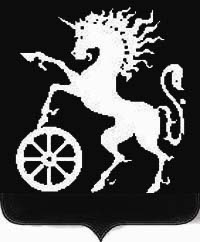 РОССИЙСКАЯ ФЕДЕРАЦИЯКРАСНОЯРСКИЙ КРАЙБОГОТОЛЬСКИЙ ГОРОДСКОЙ  СОВЕТ ДЕПУТАТОВПЯТОГО СОЗЫВАР Е Ш Е Н И Е26.09.2019                                       г. Боготол                                         № 17-230О представлении к награждению юбилейным почетным знаком Красноярского края  «85 летКрасноярскому краю»  Н.Ф. СталенковойВ соответствии с Положением о юбилейном почетном знаке Красноярского края «85 лет Красноярскому краю», руководствуясь статьями 32, 70 Устава города Боготола, Боготольский городской Совет депутатов РЕШИЛ:   	1. Ходатайствовать перед краевой комиссией по наградам о награждении юбилейным почетным знаком Красноярского края  «85 лет Красноярскому краю»  Сталенковой Нины Федоровны, бывшего директора МБОУ СОШ № 5 города Боготола, пенсионера,  за большой вклад в развитие образования и воспитания подрастающего поколения на территории города Боготола.2. Настоящее решение вступает в силу со дня подписания.Председатель Боготольского городского Совета депутатов                                                                           А.М. Рябчёнок